УДК : 616-053.1-001.8-036.12-092:616.137.73-005.1-08роль системы гемостаза В ПАТОГЕНЕЗЕ РАЗВИТИЯ ПЛАЦЕНТАРНОЙ ДИСФУНКЦИИИ.Ю.Кузьмина,  О.А.КузьминаХарьковский национальный медицинский университетПроведено исследование у 90 женщин с плацентарной дисфункцией. Показано, что нарушения коагуляционного гомеостаза являются одной из причин расстройства гемодинамики в маточно-плацентарном и плодово-плацентарном бассейнах, сопровождаются   изменениями структуры и функции спиральных артерий  и являются одним из патогенетических факторов развития  плацентарной дисфункции.Ключевые слова: система гемостаза, спиральные артерии, плацентарная дисфункция.Профилактика перинатальной заболеваемости и смертности - одна из наиболее актуальных проблем современного акушерства [1]. Для успешного решения этой проблемы необходимо внедрение объективных методов исследования, с целью своевременной диагностики нарушений в фето-плацентарном комплексе,  определения более рациональной тактики ведения беременных и профилактики нарушений развития плода [2]. Плацентарная дисфункция (ПД) является  основной причиной перинатальной заболеваемости и смертности и одной из наиболее частых осложнений беременности [3]. Недостаточность маточно-плацентарного кровообращения в значительной степени определяется экстрагенитальной и акушерской патологией, которые могут возникать во время беременности и, в конечном итоге, приводить к морфологическим изменениям плаценты [4].Материалы и методы. Для проведения данного исследования  нами обследованы  90 беременных с нарушением гемодинамики в фетоплацентарной системе, которые были разделены на 3 группы ( согласно классификации А.Н. Стрижакова) [4]. I-я  группа состояла из  49 (54,4%) беременных с  нарушениями  гемодинамики  1-ой степени; II-я  группа состояла из 24 (26,6%) беременных с нарушениями гемодинамики 2-й степени и III - я группа состояла из 17 (19,0%). беременных с нарушением гемодинамики  3-й степени. Контрольную группу составили 30  женщин с физиологичным течением беременности и нормальными показаниями гемодинамики в системе мать-плацента–плод. Все методы, применяемые в наших исследованиях, опубликованы в руководствах по исследованию системы гемостаза (В.П.Балуда, З.С.Баркаган и соавт, 1980) и поэтому не нуждаются в дополнительном разъяснении [5]. Статистическая обработка данных выполнена на персональном компьютере с использованием программной системы STATISTICA 10.0, которая является интегрированной системой статистического анализа и обработки данных. Во всех случаях статистически значимыми считались различия при p < 0,05. Результаты и их обсуждение. Анализ течения беременности у обследованных женщин показал, что наиболее частой причиной развития гемодинамических нарушений в фетоплацентарной системе является акушерская патология, возникающая на фоне экстрагенитальных заболеваний матери. Женщины, имеющие эту патологию, представляют собой группу с высоким перинатальным риском [6].Исследование системы гемостаза в III триместре неосложненной беременности свидетельствует о том, что в процессе гестации увеличивается суммарная активность факторов свертывания крови, повышается концентрация маркеров тромбинемии, снижается противосвертывающая и фибринолитическая активность крови [7].Наши исследования подтвердили, что при наличии осложнений течения беременности, как компенсаторная реакция,  происходят изменения в системе гемостаза, заключающиеся в  снижении времени рекальцификации плазмы, активированного частичного тромбопластинового, протромбинового и  тромбинового времени, плазминогена, падение антитромбина-Ш и резкое возрастание содержания продуктов деградации фибриногена/фибрина (ПДФ). Исследования показали, что повышение суммарной активности факторов свертывания крови, маркеров тромбинемии, снижение противосвертывающей и фибринолитической активности крови свидетельствует о том, что у беременных с нарушениями системы гемостаза, имеет место компенсированная форма хронического ДВС-синдрома  (табл.1). Таблица 1Состояние системы гемостаза у здоровых беременных и у беременных с плацентарной дисфункцией (М±m).Примечание: * - достоверность различия между группами и контролем с уровнем значимости Р<0,05; ** - Р< 0,01; ***-Р< 0,001.Полученные нами результаты позволяют сделать вывод, что в патогенезе плацентарной дисфункции важную роль играют нарушения коагуляционного гомеостаза. Это является одной из причин расстройства гемодинамики в маточно-плацентарном и плодово-плацентарном бассейнах.Нами изучены показатели изменения лизосомальных катионных белков  среднего цитохимического коэффициента (СЦК)  в нейтрофилах материнской крови,  в зависимости от степени нарушения гемодинамики в фетоплацентарной системе. При 1 степени нарушения гемодинамики (1 группа) снижается уровень лизосомальных катионных белков в нейтрофилах материнской крови на 14% (с 1,52±0,01 до 1,33±0,02, р < 0,001).  Во 2 группе беременных, с нарушением гемоднамики 2-й степени, происходит дальнейшее пропорциональное снижение уровня катионных белков в нейтрофилах материнской крови (р < 0,001). При гемодинамических нарушениях Ш степени происходит снижение СЦК в нейтрофилах материнской крови на 41%, (с 1,52±0,01 до 0,9±0,01, р < 0,001) и затем до 70% (с 1,52 ±0,01 до 0.45 ±0,01), что является результатом активации их секреторной и медиаторной функций. Эти изменения связаны с нарушением секрецией нейтрофилами лизосомальных катионных белков.Результаты наших исследований позволяют сделать вывод, что в патогенезе ПД важную роль играют нарушения коагуляционного гомеостаза. Это является одной из причин расстройства гемодинамики в маточно-плацентарном и плодово-плацентарном бассейнах. Так, формирование в сосудах плацентарной площадки микротромбов, экстраваскулярных отложений, повреждение эндотелия микрососудов плаценты приводит к уменьшению объёма межворсинчатого пространства, снижению скорости регионарного кровотока и микроциркуляции, что запускает инволютивно-дистрофические изменения в плаценте [8].При морфологическом исследовании спиральных артерий плацентарного ложа, при ПД, нами выявлено, что в межворсинчатом пространстве происходит повреждения цитоплазмы синцитиотрофобласта и базального слоя эпителия. Наблюдаются дистрофические изменения в капиллярных эндотелиоцитах, местами их гибель и прекращение функционирования капилляров В спиральных артериях плацентарного ложа отмечаются фибриноидный некроз стенки, гибель эластических мембран и гладкомышечных клеток, тромбоз, приводящие к уменьшению кровоснабжения участков плаценты (рис.1).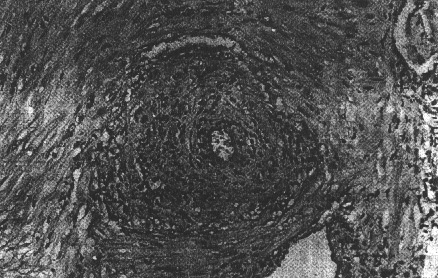 Рис.1. Стенозирующая патология спиральной артерии (окраска гематок-силином и эозином, 160).Происходит активизация соединительнотканных элементов, а также перицитов вокруг капилляров ворсин. Сопряжение утолщения базальных слоев эпителия и капилляров подчеркивает роль мембранного компонента в патогенезе ПД в данной группе беременных. Подобные изменения развивались только в области плацентарного ложа, в связи с чем, отмечена редукция материнского кровотока из спиральных артерий. Это приводит к  тяжелым ультраструктурным повреждениям плацентарного барьера и нарушению второй волны инвазии трофобласта в направлении от межворсинчатого пространства через эпителий к строме ворсин (рис.2). Наблюдается сужение просвета сосудов в области соединения децидуальной оболочки и миометрия, возникают склеротические повреждения всех трех слоев стенки спиральных артерий, что приводит к развитию ПД. Повышение сопротивления току крови в суженных спиральных артериях приводило к уменьшению объема  материнской крови в межворсинчатом пространстве, и к гипоксии, которая повреждает поверхностный, надклеточный слой (гликокаликс) микроворсинок и нарушает гомеостаз на уровне материнских эритроцитов-микроворсинок синцитиотрофобласта.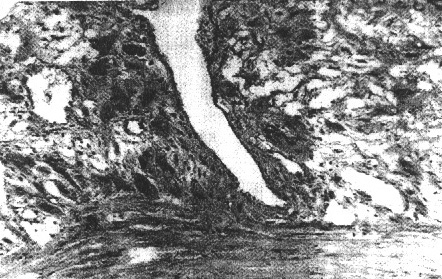 Рис.2. Нарушение второй волны инвазии трофобласта (окраска гематоксилином и эозином, 200).Это вызывало появление тромбозов в межворсинчатом пространстве. В некоторых случаях - обширные ишемические инфаркты (до 25% площади материнской поверхности плаценты). Выводы. Нарушения коагуляционного гомеостаза являются одной из причин расстройства гемодинамики в маточно-плацентарном и плодово-плацентарном бассейнах, сопровождаются   изменениями структуры и функции спиральных артерий  и являются одним из патогенетических факторов развития  ПД.Литература.1. Гармашева Н.Л., Константинов Н.Н. Патофизиологические основы охраны внутриутробного развития человека. - Л., 2015. - 240 с.2. Милованов А.П.. Патология системы мать-плацента-плод. - М., : Медицина, 2009. – 447 с.           3. Радзинский В.Е., Смалько П.Я. Биохимия плацентарной недостаточности. – К.,: Наук. думка, 2007.- 120 с.4.  Стрижаков А.И., Михайленко Е.Т., Бунин А.Т., Медведев М.В. Задержка развития плода. - К., 2008. - 184 с.5. Балуда В.П., Баркаган З.С., Гольдберг Е.Д. Лабораторные методы исследования системы гомеостаза. – Томск,- 2002.- 228с.6. Сидорова И.С., Макаров И.О. Фетоплацентарная недостаточность // Клинико-диагностические аспекты. – М., 2011.- 127с.7. Trbojevic B.,  Zlatkovic L. Prenatal asphyxia // Period. Biol.- 2014. - V.89,  Suppl.1.- P.83.8. Zhang E.C., Burton G.J., Smith S.K., Charnock-Jones D.S. Placental vessel adaptation during gestation and to high altitude: changes in diameter and perivascular cell coverage// Placenta.- 2012.-V. 23. - P.751-762. РОЛЬ СИСТЕМИ ГЕМОСТАЗУ У ПАТОГЕНЕЗІ РОЗВИТКУ ПЛАЦЕНТАРНИЙ ДИСФУНКЦІЇІ.Ю.Кузьміна, О.А.КузьмінаПроведено дослідження у 90 жінок з плацентарною дисфункцією. Показано, що порушення коагуляційного гомеостазу є однією з причин розладу гемодинаміки в матково-плацентарного і плодово-плацентарного басейнах, супроводжуються змінами структури і функції спіральних артерій і є одним з патогенетичних факторів розвитку плацентарної дисфункції.Ключові слова: система гемостазу, спіральні артерії, плацентарна дисфункція.ROLE OF hemostasis in the pathogenesis of placental dysfunctionI.Yu.Kuzmina, O.A.Kuzmina The study of 90 women with placental dysfunction. It is shown that the coagulation homeostasis disorders are one of the causes of hemodynamic disturbances in the utero-placental and fetal-placental basins, accompanied by changes in the structure and function of spiral arteries and is one of the pathogenetic factors of placental dysfunction.Keywords: system of hemostasis, spiral artery, placental dysfunction.роль системы гемостаза В ПАТОГЕНЕЗЕ РАЗВИТИЯ ПЛАЦЕНТАРНОЙ ДИСФУНКЦИИИ.Ю.Кузьмина,  О.А.КузьминаОбследованы  90 беременных с нарушением гемодинамики в фетоплацентарной системе, которые были разделены на 3 группы: I-я  группа состояла из  49 (54,4%) беременных с  нарушениями  гемодинамики  1-ой степени; II-я  группа состояла из 24 (26,6%) беременных с нарушениями гемодинамики 2-й степени и III - я группа состояла из 17 (19,0%). беременных с нарушением гемодинамики  3-й степени. Контрольную группу составили 30  женщин с физиологичным течением беременности и нормальными показаниями гемодинамики в системе мать-плацента–плод. Исследования показали, что повышение суммарной активности факторов свертывания крови, маркеров тромбинемии, снижение противосвертывающей и фибринолитической активности крови свидетельствует о том, что у беременных с нарушениями системы гемостаза, имеет место компенсированная форма хронического ДВС-синдрома.Полученные результаты позволяют сделать вывод, что в патогенезе плацентарной дисфункции важную роль играют нарушения коагуляционного гомеостаза. Это является одной из причин расстройства гемодинамики в фетоплацентарной системе и сопровождаются   изменениями структуры  спиральных артерий.Ключевые слова: система гемостаза, спиральные артерии, плацентарная дисфункция.Показатели гемостазаКонтроль(n=30)1 группа(n=49)II группа(n=24)III группа(n=17)Время рекальцификации, с179±14148±12*126±10**111 ± 8Протромбиновое время, с12,3±0,111,1±0,2*10,5±0,2**8,9± 0,1**АЧТВ, с32,5±2,128,4±1,6*26,3±1,4*25,2±0,9*Тромбиновое время, с18,7±0,216,5±0,3*14,2±0,3*12,6±0,2**Антитромбин III, %102,5±5,184,6±4,8*71,1±5,4*69,4±3.4**Плазминоген, г/л х10-214,6±3,312,3±2,1*6,4±1,2*5,8±1,1**Фибриноген, г/л3,1±0,44,4±0,5*4,6±0,4*4,9±0,2*ПДФ, мг/л3,2±1,04,6±0,4*28,6±1,2***32,8±1,1***